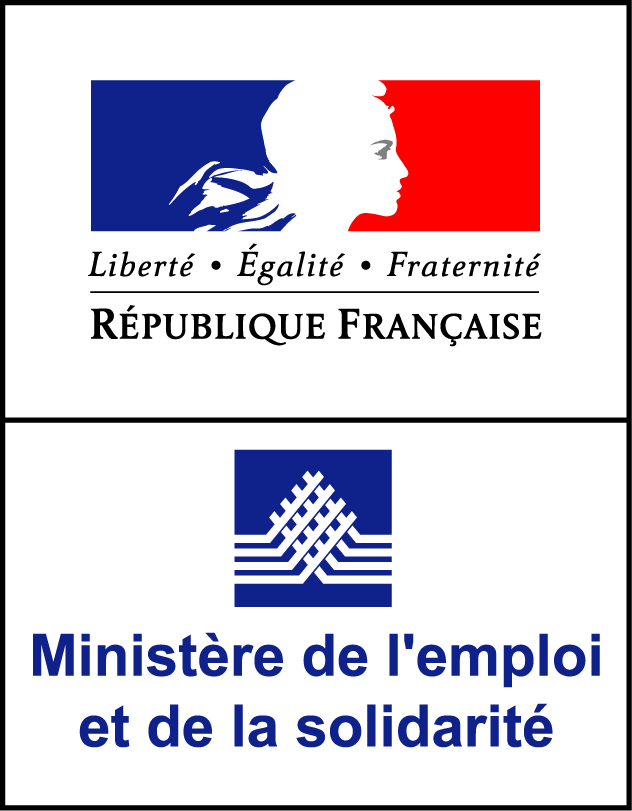 DEMANDE D’HABILITATIONPOUR ETRE MEMBRE DE JURY POUR LA DELIVRANCE D’UN TITRE DU MINISTERE CHARGE DE L’EMPLOI(arrêté du 22 décembre 2015 modifié relatif aux conditions de délivrance du titre professionnel du ministère chargé de l’emploi)Pour le Titre Professionnel de (en toutes lettres) : 	…………………………………………………………………………………………………………………….. Première demande          Demande de renouvellementNOM de naissance :………………………………….. Nom d’usage :……………………………………….                        Prénom :………………………………      Date de naissance : ……………../………..……/……………………Lieu de naissance : Ville (préciser l’arrondissement le cas échéant) ………………………… Pays ……………………..Coordonnées personnelles : 																							Code postal : 			Ville : 									Téléphone : 				Email : 								Situation actuelle: salarié ou employeur    Retraité    depuis le :             Demandeur d’emploi    depuis le :Coordonnées professionnelles: (nom et adresse de l’employeur) 																			Code postal : 			Ville : 									Téléphone : 				Personne à contacter (éventuellement) : 				propose ma candidature pour être membre du jury délivrant le titre professionnel mentionné ci-dessusCertification(s) (diplômes) professionnelle(s) : ………………………………………………………………………………Joindre OBLIGATOIREMENT votre curriculum-vitae détaillé en précisant vos compétences.Pour les titres professionnels de la conduite routière (CTCR, CTRMP et CTRMTV), joindre votre permis de conduire et votre carte de qualification de conducteur.Je soussigné(e) …………………………………………………………………………………………………déclare être candidat(e) à la qualité de membre de jury du titre professionnel visé.m’engage à suivre la formation de professionnalisation obligatoire d’une demi-journée, nécessaire pour connaitre mon rôle et les documents liés à l’exercice de ma mission, qui me sera proposée avant toute intervention en tant que juré du titre.certifie sur l’honneur avoir une expérience professionnelle d’au moins 3 ans dans le métier du titre visé, occuper toujours ce type d’activité professionnelle ou avoir quitté le métier depuis moins de 5 ans. Dans ce cas, indiquez la date de cessation de cette activité : …………………………………..suis informé(e) que, dès habilitation, la DIRECCTE (unité départementale) inscrira mes coordonnées dans l’applicatif utilisé par le Ministère chargé de l’emploi et les organismes agréés.m’engage à informer la DIRECCTE (unité départementale) de tous changements relatifs à ma situation (coordonnées, activités, etc.).reconnais avoir reçu la charte de déontologie des membres du jury du titre professionnel jointe à la présente demande.Fait à,                                                       leSignatureCadre réservé à la DIRECCTEDécision d’habilitation pour le titre professionnel : Favorable    Défavorable Du 	au Date, cachet et signatureDocument à conserver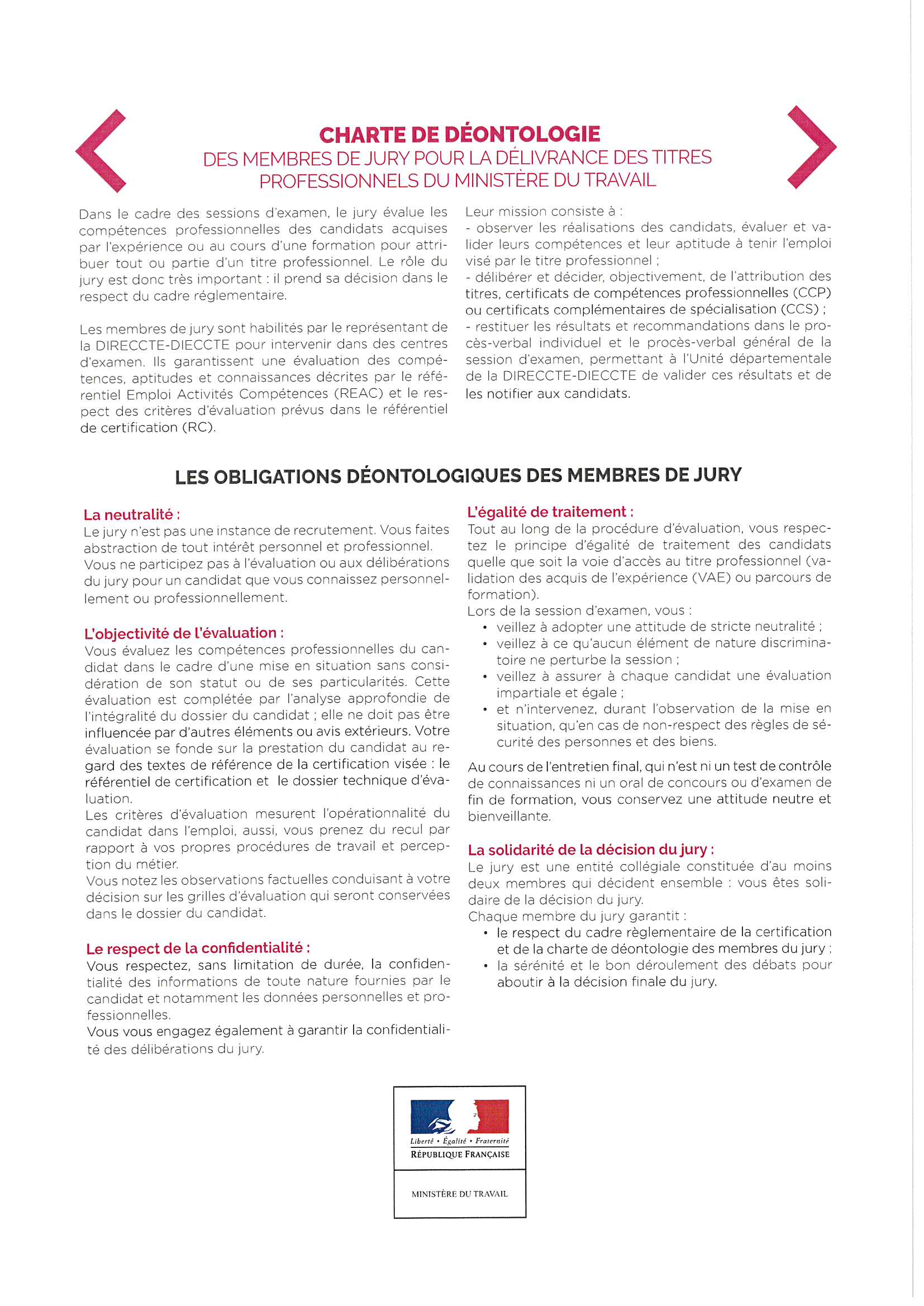 EntrepriseEmploi(s) et fonction(s) occupé (s)Votre statut(salarié, artisan, etc)Période d’activité(du …au…)